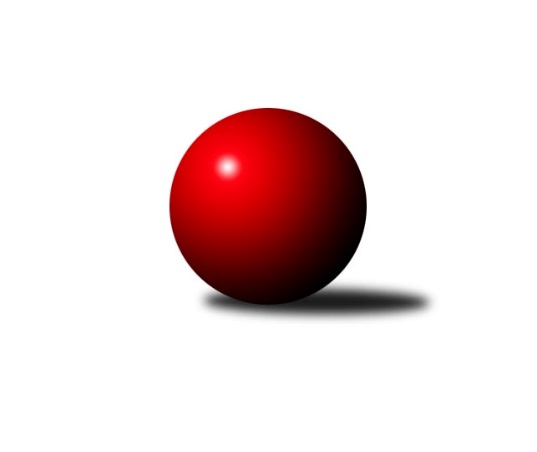 Č.15Ročník 2010/2011	15.8.2024 Severomoravská divize 2010/2011Statistika 15. kolaTabulka družstev:		družstvo	záp	výh	rem	proh	skore	sety	průměr	body	plné	dorážka	chyby	1.	SKK Ostrava ˝A˝	15	11	0	4	139 : 101 	(92.0 : 88.0)	2515	22	1737	779	27.9	2.	KK Minerva Opava ˝A˝	15	10	1	4	150 : 90 	(88.5 : 91.5)	2523	21	1732	791	23.7	3.	TJ Tatran Litovel ˝A˝	15	10	0	5	125 : 115 	(91.0 : 89.0)	2522	20	1739	783	27	4.	Sokol Přemyslovice ˝B˝	15	9	0	6	136 : 104 	(101.5 : 78.5)	2508	18	1720	788	27.9	5.	TJ  Odry ˝A˝	15	8	0	7	132 : 108 	(98.0 : 82.0)	2551	16	1754	797	24.2	6.	KK Šumperk ˝B˝	15	7	2	6	125 : 115 	(93.5 : 86.5)	2523	16	1720	803	25.8	7.	TJ Jiskra Rýmařov ˝A˝	15	7	1	7	122 : 118 	(92.0 : 88.0)	2525	15	1714	811	26.3	8.	TJ Horní Benešov ˝C˝	15	7	1	7	115 : 125 	(88.0 : 92.0)	2514	15	1740	774	34.2	9.	KK Hranice ˝A˝	15	6	1	8	114 : 126 	(89.5 : 90.5)	2480	13	1715	765	31.8	10.	TJ VOKD Poruba ˝A˝	15	6	1	8	110 : 130 	(90.0 : 90.0)	2475	13	1720	756	35.6	11.	TJ  Krnov ˝B˝	15	6	1	8	110 : 130 	(85.5 : 94.5)	2467	13	1713	754	39.3	12.	TJ Sokol Bohumín ˝A˝	15	6	0	9	120 : 120 	(96.0 : 84.0)	2515	12	1730	785	33.1	13.	TJ Sokol Sedlnice ˝A˝	15	5	1	9	104 : 136 	(80.5 : 99.5)	2527	11	1736	791	29.3	14.	TJ Horní Benešov ˝B˝	15	2	1	12	78 : 162 	(74.0 : 106.0)	2478	5	1711	767	34.3Tabulka doma:		družstvo	záp	výh	rem	proh	skore	sety	průměr	body	maximum	minimum	1.	KK Minerva Opava ˝A˝	8	8	0	0	104 : 24 	(58.0 : 38.0)	2595	16	2660	2517	2.	Sokol Přemyslovice ˝B˝	7	7	0	0	88 : 24 	(56.0 : 28.0)	2624	14	2681	2549	3.	TJ Tatran Litovel ˝A˝	7	7	0	0	83 : 29 	(53.5 : 30.5)	2589	14	2654	2549	4.	TJ  Odry ˝A˝	7	6	0	1	76 : 36 	(54.5 : 29.5)	2647	12	2724	2571	5.	TJ  Krnov ˝B˝	8	6	0	2	75 : 53 	(54.0 : 42.0)	2368	12	2461	2268	6.	KK Šumperk ˝B˝	7	4	2	1	68 : 44 	(43.0 : 41.0)	2598	10	2657	2542	7.	KK Hranice ˝A˝	8	5	0	3	76 : 52 	(55.0 : 41.0)	2555	10	2615	2492	8.	SKK Ostrava ˝A˝	7	5	0	2	65 : 47 	(45.5 : 38.5)	2497	10	2570	2420	9.	TJ Horní Benešov ˝C˝	8	5	0	3	67 : 61 	(50.0 : 46.0)	2567	10	2614	2508	10.	TJ Jiskra Rýmařov ˝A˝	8	4	1	3	74 : 54 	(49.5 : 46.5)	2593	9	2620	2547	11.	TJ VOKD Poruba ˝A˝	7	4	1	2	66 : 46 	(47.5 : 36.5)	2497	9	2575	2450	12.	TJ Sokol Sedlnice ˝A˝	8	4	1	3	64 : 64 	(47.0 : 49.0)	2490	9	2562	2438	13.	TJ Sokol Bohumín ˝A˝	7	4	0	3	62 : 50 	(49.5 : 34.5)	2503	8	2572	2404	14.	TJ Horní Benešov ˝B˝	8	1	0	7	43 : 85 	(41.5 : 54.5)	2499	2	2560	2444Tabulka venku:		družstvo	záp	výh	rem	proh	skore	sety	průměr	body	maximum	minimum	1.	SKK Ostrava ˝A˝	8	6	0	2	74 : 54 	(46.5 : 49.5)	2518	12	2601	2238	2.	KK Šumperk ˝B˝	8	3	0	5	57 : 71 	(50.5 : 45.5)	2514	6	2576	2414	3.	TJ Jiskra Rýmařov ˝A˝	7	3	0	4	48 : 64 	(42.5 : 41.5)	2513	6	2668	2325	4.	TJ Tatran Litovel ˝A˝	8	3	0	5	42 : 86 	(37.5 : 58.5)	2514	6	2646	2308	5.	TJ Horní Benešov ˝C˝	7	2	1	4	48 : 64 	(38.0 : 46.0)	2517	5	2696	2402	6.	KK Minerva Opava ˝A˝	7	2	1	4	46 : 66 	(30.5 : 53.5)	2513	5	2583	2401	7.	TJ Sokol Bohumín ˝A˝	8	2	0	6	58 : 70 	(46.5 : 49.5)	2516	4	2624	2457	8.	TJ  Odry ˝A˝	8	2	0	6	56 : 72 	(43.5 : 52.5)	2539	4	2602	2497	9.	Sokol Přemyslovice ˝B˝	8	2	0	6	48 : 80 	(45.5 : 50.5)	2494	4	2570	2370	10.	TJ VOKD Poruba ˝A˝	8	2	0	6	44 : 84 	(42.5 : 53.5)	2472	4	2552	2370	11.	KK Hranice ˝A˝	7	1	1	5	38 : 74 	(34.5 : 49.5)	2469	3	2584	2329	12.	TJ Horní Benešov ˝B˝	7	1	1	5	35 : 77 	(32.5 : 51.5)	2474	3	2589	2407	13.	TJ Sokol Sedlnice ˝A˝	7	1	0	6	40 : 72 	(33.5 : 50.5)	2532	2	2644	2421	14.	TJ  Krnov ˝B˝	7	0	1	6	35 : 77 	(31.5 : 52.5)	2482	1	2578	2407Tabulka podzimní části:		družstvo	záp	výh	rem	proh	skore	sety	průměr	body	doma	venku	1.	SKK Ostrava ˝A˝	13	10	0	3	121 : 87 	(79.0 : 77.0)	2549	20 	4 	0 	2 	6 	0 	1	2.	KK Minerva Opava ˝A˝	13	9	0	4	130 : 78 	(73.0 : 83.0)	2514	18 	7 	0 	0 	2 	0 	4	3.	Sokol Přemyslovice ˝B˝	13	9	0	4	126 : 82 	(90.5 : 65.5)	2519	18 	7 	0 	0 	2 	0 	4	4.	TJ Tatran Litovel ˝A˝	13	9	0	4	110 : 98 	(80.0 : 76.0)	2525	18 	6 	0 	0 	3 	0 	4	5.	KK Šumperk ˝B˝	13	7	1	5	113 : 95 	(80.0 : 76.0)	2530	15 	4 	1 	1 	3 	0 	4	6.	TJ  Odry ˝A˝	13	7	0	6	118 : 90 	(87.0 : 69.0)	2555	14 	5 	0 	1 	2 	0 	5	7.	TJ Jiskra Rýmařov ˝A˝	13	6	0	7	102 : 106 	(79.5 : 76.5)	2524	12 	3 	0 	3 	3 	0 	4	8.	KK Hranice ˝A˝	13	5	1	7	99 : 109 	(78.5 : 77.5)	2492	11 	4 	0 	3 	1 	1 	4	9.	TJ VOKD Poruba ˝A˝	13	5	1	7	96 : 112 	(80.0 : 76.0)	2478	11 	3 	1 	2 	2 	0 	5	10.	TJ Horní Benešov ˝C˝	13	5	1	7	91 : 117 	(75.0 : 81.0)	2519	11 	4 	0 	3 	1 	1 	4	11.	TJ Sokol Bohumín ˝A˝	13	5	0	8	102 : 106 	(81.0 : 75.0)	2511	10 	4 	0 	2 	1 	0 	6	12.	TJ  Krnov ˝B˝	13	5	0	8	91 : 117 	(72.5 : 83.5)	2454	10 	5 	0 	2 	0 	0 	6	13.	TJ Sokol Sedlnice ˝A˝	13	4	1	8	86 : 122 	(71.0 : 85.0)	2510	9 	3 	1 	3 	1 	0 	5	14.	TJ Horní Benešov ˝B˝	13	2	1	10	71 : 137 	(65.0 : 91.0)	2476	5 	1 	0 	6 	1 	1 	4Tabulka jarní části:		družstvo	záp	výh	rem	proh	skore	sety	průměr	body	doma	venku	1.	TJ Horní Benešov ˝C˝	2	2	0	0	24 : 8 	(13.0 : 11.0)	2535	4 	1 	0 	0 	1 	0 	0 	2.	TJ Jiskra Rýmařov ˝A˝	2	1	1	0	20 : 12 	(12.5 : 11.5)	2613	3 	1 	1 	0 	0 	0 	0 	3.	KK Minerva Opava ˝A˝	2	1	1	0	20 : 12 	(15.5 : 8.5)	2606	3 	1 	0 	0 	0 	1 	0 	4.	TJ  Krnov ˝B˝	2	1	1	0	19 : 13 	(13.0 : 11.0)	2423	3 	1 	0 	0 	0 	1 	0 	5.	TJ Sokol Sedlnice ˝A˝	2	1	0	1	18 : 14 	(9.5 : 14.5)	2572	2 	1 	0 	0 	0 	0 	1 	6.	TJ Sokol Bohumín ˝A˝	2	1	0	1	18 : 14 	(15.0 : 9.0)	2533	2 	0 	0 	1 	1 	0 	0 	7.	SKK Ostrava ˝A˝	2	1	0	1	18 : 14 	(13.0 : 11.0)	2393	2 	1 	0 	0 	0 	0 	1 	8.	TJ Tatran Litovel ˝A˝	2	1	0	1	15 : 17 	(11.0 : 13.0)	2527	2 	1 	0 	0 	0 	0 	1 	9.	KK Hranice ˝A˝	2	1	0	1	15 : 17 	(11.0 : 13.0)	2462	2 	1 	0 	0 	0 	0 	1 	10.	TJ  Odry ˝A˝	2	1	0	1	14 : 18 	(11.0 : 13.0)	2603	2 	1 	0 	0 	0 	0 	1 	11.	TJ VOKD Poruba ˝A˝	2	1	0	1	14 : 18 	(10.0 : 14.0)	2490	2 	1 	0 	0 	0 	0 	1 	12.	KK Šumperk ˝B˝	2	0	1	1	12 : 20 	(13.5 : 10.5)	2523	1 	0 	1 	0 	0 	0 	1 	13.	Sokol Přemyslovice ˝B˝	2	0	0	2	10 : 22 	(11.0 : 13.0)	2470	0 	0 	0 	0 	0 	0 	2 	14.	TJ Horní Benešov ˝B˝	2	0	0	2	7 : 25 	(9.0 : 15.0)	2477	0 	0 	0 	1 	0 	0 	1 Zisk bodů pro družstvo:		jméno hráče	družstvo	body	zápasy	v %	dílčí body	sety	v %	1.	Karel Chlevišťan 	TJ  Odry ˝A˝ 	22	/	15	(73%)		/		(%)	2.	Zbyněk Černý 	TJ Horní Benešov ˝C˝ 	21	/	15	(70%)		/		(%)	3.	Vladimír Heiser 	KK Minerva Opava ˝A˝ 	20	/	13	(77%)		/		(%)	4.	Jiří Trnka 	SKK Ostrava ˝A˝ 	20	/	14	(71%)		/		(%)	5.	Milan Dědáček 	TJ Jiskra Rýmařov ˝A˝ 	20	/	15	(67%)		/		(%)	6.	Petr Vaněk 	TJ  Krnov ˝B˝ 	20	/	15	(67%)		/		(%)	7.	Pavel Heinisch 	KK Šumperk ˝B˝ 	20	/	15	(67%)		/		(%)	8.	Petr Holas 	SKK Ostrava ˝A˝ 	19	/	15	(63%)		/		(%)	9.	Martin Skopal 	TJ VOKD Poruba ˝A˝ 	18	/	13	(69%)		/		(%)	10.	Libor Tkáč 	SKK Ostrava ˝A˝ 	18	/	13	(69%)		/		(%)	11.	Zdeněk Grulich 	Sokol Přemyslovice ˝B˝ 	18	/	14	(64%)		/		(%)	12.	Milan Vymazal 	KK Šumperk ˝B˝ 	18	/	14	(64%)		/		(%)	13.	Vladimír Šipula 	TJ Sokol Bohumín ˝A˝ 	18	/	14	(64%)		/		(%)	14.	Tomáš Černý 	TJ Horní Benešov ˝C˝ 	18	/	14	(64%)		/		(%)	15.	Luděk Slanina 	KK Minerva Opava ˝A˝ 	18	/	14	(64%)		/		(%)	16.	Aleš Kohutek 	TJ Sokol Bohumín ˝A˝ 	18	/	15	(60%)		/		(%)	17.	Petr  Pavelka ml 	KK Hranice ˝A˝ 	18	/	15	(60%)		/		(%)	18.	Ivo Stuchlík 	TJ Sokol Sedlnice ˝A˝ 	18	/	15	(60%)		/		(%)	19.	Rostislav Bareš 	TJ VOKD Poruba ˝A˝ 	18	/	15	(60%)		/		(%)	20.	Petr  Pavelka st 	KK Hranice ˝A˝ 	17	/	15	(57%)		/		(%)	21.	Martin Jindra 	TJ Tatran Litovel ˝A˝ 	16	/	10	(80%)		/		(%)	22.	Ladislav Janáč 	TJ Jiskra Rýmařov ˝A˝ 	16	/	11	(73%)		/		(%)	23.	Jan Sedláček 	Sokol Přemyslovice ˝B˝ 	16	/	14	(57%)		/		(%)	24.	Eduard Tomek 	Sokol Přemyslovice ˝B˝ 	16	/	14	(57%)		/		(%)	25.	Miroslav Dimidenko 	TJ  Odry ˝A˝ 	16	/	14	(57%)		/		(%)	26.	Fridrich Péli 	TJ Sokol Bohumín ˝A˝ 	16	/	14	(57%)		/		(%)	27.	Aleš Fischer 	KK Minerva Opava ˝A˝ 	16	/	14	(57%)		/		(%)	28.	Jaroslav Lušovský 	TJ  Odry ˝A˝ 	16	/	15	(53%)		/		(%)	29.	Milan Dvorský 	Sokol Přemyslovice ˝B˝ 	16	/	15	(53%)		/		(%)	30.	Miluše Rychová 	TJ  Krnov ˝B˝ 	16	/	15	(53%)		/		(%)	31.	Stanislav Ovšák 	TJ  Odry ˝A˝ 	16	/	15	(53%)		/		(%)	32.	František Vícha 	TJ  Krnov ˝B˝ 	15	/	14	(54%)		/		(%)	33.	Jan Šebek 	TJ  Odry ˝A˝ 	14	/	8	(88%)		/		(%)	34.	Dalibor Vinklar 	KK Hranice ˝A˝ 	14	/	10	(70%)		/		(%)	35.	Pavel Martinec 	KK Minerva Opava ˝A˝ 	14	/	10	(70%)		/		(%)	36.	Petr Kuttler 	TJ Sokol Bohumín ˝A˝ 	14	/	12	(58%)		/		(%)	37.	Ivo Marek 	TJ VOKD Poruba ˝A˝ 	14	/	12	(58%)		/		(%)	38.	Lucie Holeszová 	TJ Sokol Bohumín ˝A˝ 	14	/	13	(54%)		/		(%)	39.	Bohuslav Čuba 	TJ Horní Benešov ˝B˝ 	14	/	13	(54%)		/		(%)	40.	Jiří Šoupal 	Sokol Přemyslovice ˝B˝ 	14	/	13	(54%)		/		(%)	41.	Petr Brablec 	TJ VOKD Poruba ˝A˝ 	14	/	14	(50%)		/		(%)	42.	Miroslav Pytel 	SKK Ostrava ˝A˝ 	14	/	14	(50%)		/		(%)	43.	Jiří Čamek 	TJ Tatran Litovel ˝A˝ 	14	/	14	(50%)		/		(%)	44.	Zdeněk Černý 	TJ Horní Benešov ˝C˝ 	14	/	15	(47%)		/		(%)	45.	Petr Matějka 	KK Šumperk ˝B˝ 	14	/	15	(47%)		/		(%)	46.	Martin Weiss 	TJ  Krnov ˝B˝ 	14	/	15	(47%)		/		(%)	47.	Jan Stuchlík 	TJ Sokol Sedlnice ˝A˝ 	14	/	15	(47%)		/		(%)	48.	Vladislav Pečinka 	TJ Horní Benešov ˝C˝ 	14	/	15	(47%)		/		(%)	49.	Kamil Axman 	TJ Tatran Litovel ˝A˝ 	13	/	13	(50%)		/		(%)	50.	Petr Dankovič 	TJ Horní Benešov ˝B˝ 	13	/	14	(46%)		/		(%)	51.	Petr Axman 	TJ Tatran Litovel ˝A˝ 	12	/	9	(67%)		/		(%)	52.	Zdeněk Peč 	Sokol Přemyslovice ˝B˝ 	12	/	11	(55%)		/		(%)	53.	Zdeněk Chlopčík 	KK Minerva Opava ˝A˝ 	12	/	11	(55%)		/		(%)	54.	Jan Semrád 	KK Šumperk ˝B˝ 	12	/	12	(50%)		/		(%)	55.	Petr Dvorský 	TJ  Odry ˝A˝ 	12	/	14	(43%)		/		(%)	56.	Kamil Bartoš 	KK Hranice ˝A˝ 	12	/	14	(43%)		/		(%)	57.	Miroslav Mikulský 	TJ Sokol Sedlnice ˝A˝ 	12	/	14	(43%)		/		(%)	58.	Pavel Jalůvka 	TJ  Krnov ˝B˝ 	11	/	11	(50%)		/		(%)	59.	Tomáš Slavík 	KK Minerva Opava ˝A˝ 	10	/	6	(83%)		/		(%)	60.	Vladimír Hudec 	KK Hranice ˝A˝ 	10	/	9	(56%)		/		(%)	61.	Stanislav Brokl 	KK Minerva Opava ˝A˝ 	10	/	10	(50%)		/		(%)	62.	Jaroslav Tezzele 	TJ Jiskra Rýmařov ˝A˝ 	10	/	11	(45%)		/		(%)	63.	Rostislav Kletenský 	TJ Sokol Sedlnice ˝A˝ 	10	/	11	(45%)		/		(%)	64.	Zdeněk Kment 	TJ Horní Benešov ˝B˝ 	10	/	11	(45%)		/		(%)	65.	Stanislav Brejcha 	TJ Sokol Sedlnice ˝A˝ 	10	/	12	(42%)		/		(%)	66.	František Baleka 	TJ Tatran Litovel ˝A˝ 	10	/	12	(42%)		/		(%)	67.	Michal Blažek 	TJ Horní Benešov ˝B˝ 	10	/	14	(36%)		/		(%)	68.	Jiří Terrich 	KK Hranice ˝A˝ 	9	/	12	(38%)		/		(%)	69.	Vladimír Vavrečka 	TJ  Krnov ˝B˝ 	9	/	12	(38%)		/		(%)	70.	Michal Strachota 	KK Šumperk ˝B˝ 	9	/	13	(35%)		/		(%)	71.	Jaroslav Vymazal 	KK Šumperk ˝B˝ 	8	/	7	(57%)		/		(%)	72.	Marek Frydrych 	KK Hranice ˝A˝ 	8	/	7	(57%)		/		(%)	73.	Petr Basta 	TJ VOKD Poruba ˝A˝ 	8	/	7	(57%)		/		(%)	74.	Josef Pilatík 	TJ Jiskra Rýmařov ˝A˝ 	8	/	8	(50%)		/		(%)	75.	Lada Péli 	TJ Sokol Bohumín ˝A˝ 	8	/	8	(50%)		/		(%)	76.	Gustav Vojtek 	KK Šumperk ˝B˝ 	8	/	10	(40%)		/		(%)	77.	Petr Rak 	TJ Horní Benešov ˝B˝ 	8	/	10	(40%)		/		(%)	78.	Jaromír Piska 	TJ Sokol Bohumín ˝A˝ 	8	/	11	(36%)		/		(%)	79.	Zdeněk Kuna 	SKK Ostrava ˝A˝ 	8	/	12	(33%)		/		(%)	80.	Michal Rašťák 	TJ Horní Benešov ˝C˝ 	8	/	15	(27%)		/		(%)	81.	Zdeněk Žanda 	TJ Horní Benešov ˝B˝ 	7	/	5	(70%)		/		(%)	82.	Martin Mikeska 	TJ Jiskra Rýmařov ˝A˝ 	6	/	4	(75%)		/		(%)	83.	Jaroslav Chvostek 	TJ Sokol Sedlnice ˝A˝ 	6	/	4	(75%)		/		(%)	84.	Marek Hampl 	TJ Jiskra Rýmařov ˝A˝ 	6	/	5	(60%)		/		(%)	85.	Tomáš Truxa 	TJ Tatran Litovel ˝A˝ 	6	/	8	(38%)		/		(%)	86.	Josef Plšek 	KK Minerva Opava ˝A˝ 	6	/	8	(38%)		/		(%)	87.	Břetislav Mrkvica 	TJ Sokol Sedlnice ˝A˝ 	6	/	9	(33%)		/		(%)	88.	Jiří Kráčmar 	TJ Tatran Litovel ˝A˝ 	6	/	12	(25%)		/		(%)	89.	Michael Dostál 	TJ Horní Benešov ˝C˝ 	6	/	12	(25%)		/		(%)	90.	Jan Polášek 	SKK Ostrava ˝A˝ 	5	/	10	(25%)		/		(%)	91.	Radek Foltýn 	SKK Ostrava ˝A˝ 	4	/	2	(100%)		/		(%)	92.	Oldřich Pajchl 	Sokol Přemyslovice ˝B˝ 	4	/	3	(67%)		/		(%)	93.	Pavel Gerlich 	SKK Ostrava ˝A˝ 	4	/	3	(67%)		/		(%)	94.	Lukáš Sedláček 	Sokol Přemyslovice ˝B˝ 	4	/	3	(67%)		/		(%)	95.	Jaroslav Heblák 	TJ Jiskra Rýmařov ˝A˝ 	4	/	3	(67%)		/		(%)	96.	Romana Valová 	TJ Jiskra Rýmařov ˝A˝ 	4	/	4	(50%)		/		(%)	97.	Petr Luzar 	KK Minerva Opava ˝A˝ 	4	/	4	(50%)		/		(%)	98.	Štěpán Charník 	TJ Jiskra Rýmařov ˝A˝ 	4	/	5	(40%)		/		(%)	99.	Adam Chvostek 	TJ Sokol Sedlnice ˝A˝ 	4	/	7	(29%)		/		(%)	100.	Ladislav Mika 	TJ VOKD Poruba ˝A˝ 	4	/	8	(25%)		/		(%)	101.	Vladimír Trojek 	TJ VOKD Poruba ˝A˝ 	4	/	9	(22%)		/		(%)	102.	Robert Kučerka 	TJ Horní Benešov ˝B˝ 	4	/	10	(20%)		/		(%)	103.	David Hampl 	TJ Jiskra Rýmařov ˝A˝ 	4	/	11	(18%)		/		(%)	104.	Jaroslav Vidim 	TJ Tatran Litovel ˝A˝ 	2	/	1	(100%)		/		(%)	105.	Petr Kozák 	TJ Horní Benešov ˝B˝ 	2	/	1	(100%)		/		(%)	106.	Jaroslav Jedelský 	KK Šumperk ˝B˝ 	2	/	1	(100%)		/		(%)	107.	Jakub Mokoš 	TJ Tatran Litovel ˝A˝ 	2	/	1	(100%)		/		(%)	108.	Roman Šíma 	TJ  Odry ˝A˝ 	2	/	1	(100%)		/		(%)	109.	Jiří Polášek 	TJ Jiskra Rýmařov ˝A˝ 	2	/	1	(100%)		/		(%)	110.	David Čulík 	TJ Tatran Litovel ˝A˝ 	2	/	2	(50%)		/		(%)	111.	Petr Chlachula 	TJ Jiskra Rýmařov ˝A˝ 	2	/	2	(50%)		/		(%)	112.	Miroslav Složil 	SKK Ostrava ˝A˝ 	2	/	2	(50%)		/		(%)	113.	Miroslav Talášek 	TJ Tatran Litovel ˝A˝ 	2	/	3	(33%)		/		(%)	114.	Miroslav Petřek st.	TJ Horní Benešov ˝B˝ 	2	/	3	(33%)		/		(%)	115.	Josef Mikeska 	TJ Jiskra Rýmařov ˝A˝ 	2	/	3	(33%)		/		(%)	116.	Jaromír Čech 	TJ  Krnov ˝B˝ 	2	/	3	(33%)		/		(%)	117.	Jaroslav Horáček 	TJ Jiskra Rýmařov ˝A˝ 	2	/	3	(33%)		/		(%)	118.	David Láčík 	TJ Horní Benešov ˝B˝ 	2	/	4	(25%)		/		(%)	119.	Daniel Malina 	TJ  Odry ˝A˝ 	2	/	4	(25%)		/		(%)	120.	Karel Pitrun 	KK Hranice ˝A˝ 	2	/	8	(13%)		/		(%)	121.	Jan Mika 	TJ VOKD Poruba ˝A˝ 	2	/	9	(11%)		/		(%)	122.	Tomáš Polášek 	SKK Ostrava ˝A˝ 	1	/	2	(25%)		/		(%)	123.	Stanislav Kopal 	TJ  Krnov ˝B˝ 	1	/	5	(10%)		/		(%)	124.	Jan Kriwenky 	TJ Horní Benešov ˝B˝ 	0	/	1	(0%)		/		(%)	125.	Josef Suchan 	KK Šumperk ˝B˝ 	0	/	1	(0%)		/		(%)	126.	Zdeňka Habartová 	TJ Horní Benešov ˝B˝ 	0	/	1	(0%)		/		(%)	127.	Josef Matušek 	TJ Jiskra Rýmařov ˝A˝ 	0	/	1	(0%)		/		(%)	128.	Zdeněk Šíma 	TJ  Odry ˝A˝ 	0	/	1	(0%)		/		(%)	129.	Pavel Niesyt 	TJ Sokol Bohumín ˝A˝ 	0	/	1	(0%)		/		(%)	130.	Michal Vavrák 	TJ Horní Benešov ˝C˝ 	0	/	1	(0%)		/		(%)	131.	Miroslav Sigmund 	TJ Tatran Litovel ˝A˝ 	0	/	1	(0%)		/		(%)	132.	Jaromír Martiník 	TJ Horní Benešov ˝C˝ 	0	/	1	(0%)		/		(%)	133.	Marcela Jurníčková 	Sokol Přemyslovice ˝B˝ 	0	/	1	(0%)		/		(%)	134.	Jiří Štekbauer 	TJ  Odry ˝A˝ 	0	/	1	(0%)		/		(%)	135.	Michal Kolář 	Sokol Přemyslovice ˝B˝ 	0	/	1	(0%)		/		(%)	136.	Dan  Šodek 	SKK Ostrava ˝A˝ 	0	/	1	(0%)		/		(%)	137.	Roman Honl 	TJ Sokol Bohumín ˝A˝ 	0	/	1	(0%)		/		(%)	138.	Jiří Fiala 	TJ Tatran Litovel ˝A˝ 	0	/	1	(0%)		/		(%)	139.	Pavel Močár 	Sokol Přemyslovice ˝B˝ 	0	/	1	(0%)		/		(%)	140.	Dominik Tesař 	TJ Horní Benešov ˝B˝ 	0	/	2	(0%)		/		(%)	141.	Jindřich Dankovič 	TJ Horní Benešov ˝B˝ 	0	/	2	(0%)		/		(%)	142.	Miroslav Futerko 	SKK Ostrava ˝A˝ 	0	/	2	(0%)		/		(%)	143.	Jiří Brož 	TJ  Odry ˝A˝ 	0	/	2	(0%)		/		(%)	144.	Stanislav Brosinger 	TJ Tatran Litovel ˝A˝ 	0	/	2	(0%)		/		(%)	145.	Michal Ihnát 	TJ Jiskra Rýmařov ˝A˝ 	0	/	3	(0%)		/		(%)Průměry na kuželnách:		kuželna	průměr	plné	dorážka	chyby	výkon na hráče	1.	TJ Odry, 1-4	2612	1768	844	23.4	(435.4)	2.	KK Šumperk, 1-4	2591	1757	834	23.7	(432.0)	3.	KK Jiskra Rýmařov, 1-4	2581	1759	822	24.3	(430.2)	4.	Sokol Přemyslovice, 1-4	2572	1753	818	26.6	(428.7)	5.	TJ Tatran Litovel (stará), 1-2	2552	1760	791	30.1	(425.3)	6.	Minerva Opava, 1-2	2548	1739	809	23.9	(424.7)	7.	KK Hranice, 1-2	2546	1741	805	27.0	(424.5)	8.	 Horní Benešov, 1-4	2542	1751	790	33.7	(423.7)	9.	TJ Sokol Sedlnice, 1-2	2482	1697	784	30.6	(413.8)	10.	TJ Sokol Bohumín, 1-4	2482	1734	748	36.3	(413.7)	11.	TJ VOKD Poruba, 1-4	2479	1729	749	37.8	(413.2)	12.	SKK Ostrava, 1-2	2464	1691	773	28.6	(410.8)	13.	TJ Krnov, 1-2	2358	1641	716	40.3	(393.0)Nejlepší výkony na kuželnách:TJ Odry, 1-4TJ  Odry ˝A˝	2724	5. kolo	Karel Chlevišťan 	TJ  Odry ˝A˝	479	15. koloTJ  Odry ˝A˝	2692	15. kolo	Ivo Stuchlík 	TJ Sokol Sedlnice ˝A˝	479	15. koloTJ  Odry ˝A˝	2688	4. kolo	Petr Holas 	SKK Ostrava ˝A˝	470	11. koloTJ Sokol Sedlnice ˝A˝	2644	15. kolo	Petr Dvorský 	TJ  Odry ˝A˝	466	11. koloTJ  Odry ˝A˝	2640	7. kolo	Adam Chvostek 	TJ Sokol Sedlnice ˝A˝	466	15. koloTJ  Odry ˝A˝	2640	2. kolo	Petr Dvorský 	TJ  Odry ˝A˝	464	5. koloSKK Ostrava ˝A˝	2601	11. kolo	Petr Dvorský 	TJ  Odry ˝A˝	464	7. koloTJ Horní Benešov ˝B˝	2589	4. kolo	Vladimír Heiser 	KK Minerva Opava ˝A˝	464	5. koloTJ  Odry ˝A˝	2576	11. kolo	Miroslav Dimidenko 	TJ  Odry ˝A˝	463	15. koloTJ  Odry ˝A˝	2571	9. kolo	Petr Dvorský 	TJ  Odry ˝A˝	463	15. koloKK Šumperk, 1-4TJ Horní Benešov ˝C˝	2696	4. kolo	Petr Axman 	TJ Tatran Litovel ˝A˝	493	9. koloKK Šumperk ˝B˝	2657	4. kolo	Petr  Pavelka ml 	KK Hranice ˝A˝	491	2. koloTJ Tatran Litovel ˝A˝	2646	9. kolo	Pavel Heinisch 	KK Šumperk ˝B˝	485	5. koloKK Šumperk ˝B˝	2617	9. kolo	Pavel Heinisch 	KK Šumperk ˝B˝	479	15. koloKK Šumperk ˝B˝	2607	12. kolo	Milan Vymazal 	KK Šumperk ˝B˝	476	12. koloKK Šumperk ˝B˝	2594	2. kolo	Pavel Heinisch 	KK Šumperk ˝B˝	472	12. koloKK Šumperk ˝B˝	2588	5. kolo	Jan Semrád 	KK Šumperk ˝B˝	470	4. koloKK Hranice ˝A˝	2584	2. kolo	Petr Matějka 	KK Šumperk ˝B˝	469	4. koloKK Šumperk ˝B˝	2580	15. kolo	Vladislav Pečinka 	TJ Horní Benešov ˝C˝	464	4. koloTJ  Krnov ˝B˝	2578	15. kolo	Tomáš Černý 	TJ Horní Benešov ˝C˝	463	4. koloKK Jiskra Rýmařov, 1-4TJ Sokol Bohumín ˝A˝	2624	4. kolo	Petr Holas 	SKK Ostrava ˝A˝	500	9. koloTJ Jiskra Rýmařov ˝A˝	2620	14. kolo	Milan Dědáček 	TJ Jiskra Rýmařov ˝A˝	493	15. koloTJ Jiskra Rýmařov ˝A˝	2613	2. kolo	Milan Dědáček 	TJ Jiskra Rýmařov ˝A˝	468	9. koloTJ Jiskra Rýmařov ˝A˝	2605	15. kolo	Milan Dědáček 	TJ Jiskra Rýmařov ˝A˝	468	4. koloTJ Jiskra Rýmařov ˝A˝	2605	11. kolo	Jan Semrád 	KK Šumperk ˝B˝	467	11. koloSKK Ostrava ˝A˝	2601	9. kolo	František Baleka 	TJ Tatran Litovel ˝A˝	467	7. koloTJ Jiskra Rýmařov ˝A˝	2595	13. kolo	Štěpán Charník 	TJ Jiskra Rýmařov ˝A˝	467	2. koloTJ Jiskra Rýmařov ˝A˝	2595	9. kolo	Jaroslav Tezzele 	TJ Jiskra Rýmařov ˝A˝	466	4. koloTJ Tatran Litovel ˝A˝	2595	7. kolo	Milan Dědáček 	TJ Jiskra Rýmařov ˝A˝	462	11. koloKK Minerva Opava ˝A˝	2580	15. kolo	Milan Dědáček 	TJ Jiskra Rýmařov ˝A˝	457	13. koloSokol Přemyslovice, 1-4Sokol Přemyslovice ˝B˝	2681	3. kolo	Zdeněk Grulich 	Sokol Přemyslovice ˝B˝	473	8. koloSokol Přemyslovice ˝B˝	2675	8. kolo	Jan Sedláček 	Sokol Přemyslovice ˝B˝	472	3. koloSokol Přemyslovice ˝B˝	2630	5. kolo	Eduard Tomek 	Sokol Přemyslovice ˝B˝	468	5. koloSokol Přemyslovice ˝B˝	2629	12. kolo	Eduard Tomek 	Sokol Přemyslovice ˝B˝	465	12. koloSokol Přemyslovice ˝B˝	2616	6. kolo	Pavel Martinec 	KK Minerva Opava ˝A˝	465	8. koloSokol Přemyslovice ˝B˝	2588	10. kolo	Zdeněk Grulich 	Sokol Přemyslovice ˝B˝	464	5. koloTJ Tatran Litovel ˝A˝	2572	3. kolo	Jiří Čamek 	TJ Tatran Litovel ˝A˝	462	3. koloKK Šumperk ˝B˝	2569	6. kolo	Zdeněk Peč 	Sokol Přemyslovice ˝B˝	458	5. koloKK Minerva Opava ˝A˝	2566	8. kolo	Oldřich Pajchl 	Sokol Přemyslovice ˝B˝	457	3. koloSokol Přemyslovice ˝B˝	2549	1. kolo	Jan Sedláček 	Sokol Přemyslovice ˝B˝	456	12. koloTJ Tatran Litovel (stará), 1-2TJ Tatran Litovel ˝A˝	2654	8. kolo	Karel Chlevišťan 	TJ  Odry ˝A˝	463	10. koloTJ Tatran Litovel ˝A˝	2610	2. kolo	Kamil Axman 	TJ Tatran Litovel ˝A˝	462	10. koloTJ Tatran Litovel ˝A˝	2591	10. kolo	Jiří Kráčmar 	TJ Tatran Litovel ˝A˝	460	10. koloTJ Tatran Litovel ˝A˝	2586	12. kolo	Jiří Čamek 	TJ Tatran Litovel ˝A˝	458	8. koloTJ Sokol Sedlnice ˝A˝	2582	12. kolo	Martin Skopal 	TJ VOKD Poruba ˝A˝	458	4. koloTJ Tatran Litovel ˝A˝	2580	4. kolo	Robert Kučerka 	TJ Horní Benešov ˝B˝	458	15. koloSKK Ostrava ˝A˝	2578	8. kolo	Jiří Čamek 	TJ Tatran Litovel ˝A˝	457	10. koloTJ Tatran Litovel ˝A˝	2552	5. kolo	Kamil Axman 	TJ Tatran Litovel ˝A˝	456	2. koloTJ Tatran Litovel ˝A˝	2549	15. kolo	Stanislav Brejcha 	TJ Sokol Sedlnice ˝A˝	455	12. koloTJ VOKD Poruba ˝A˝	2513	4. kolo	Martin Jindra 	TJ Tatran Litovel ˝A˝	454	8. koloMinerva Opava, 1-2KK Minerva Opava ˝A˝	2660	11. kolo	Vladimír Heiser 	KK Minerva Opava ˝A˝	474	4. koloKK Minerva Opava ˝A˝	2632	14. kolo	Luděk Slanina 	KK Minerva Opava ˝A˝	468	11. koloKK Minerva Opava ˝A˝	2614	13. kolo	Aleš Fischer 	KK Minerva Opava ˝A˝	467	11. koloKK Minerva Opava ˝A˝	2609	7. kolo	Tomáš Slavík 	KK Minerva Opava ˝A˝	467	14. koloKK Minerva Opava ˝A˝	2583	4. kolo	Aleš Fischer 	KK Minerva Opava ˝A˝	459	7. koloKK Minerva Opava ˝A˝	2572	1. kolo	Luděk Slanina 	KK Minerva Opava ˝A˝	456	2. koloKK Minerva Opava ˝A˝	2570	2. kolo	Ladislav Janáč 	TJ Jiskra Rýmařov ˝A˝	455	1. koloKK Šumperk ˝B˝	2555	13. kolo	Vladimír Heiser 	KK Minerva Opava ˝A˝	455	2. koloTJ Horní Benešov ˝C˝	2539	7. kolo	Vladimír Hudec 	KK Hranice ˝A˝	453	4. koloTJ Jiskra Rýmařov ˝A˝	2526	1. kolo	Karel Chlevišťan 	TJ  Odry ˝A˝	452	14. koloKK Hranice, 1-2TJ Jiskra Rýmařov ˝A˝	2668	8. kolo	Milan Dědáček 	TJ Jiskra Rýmařov ˝A˝	483	8. koloKK Hranice ˝A˝	2615	9. kolo	Petr  Pavelka st 	KK Hranice ˝A˝	472	1. koloKK Hranice ˝A˝	2597	11. kolo	Vladimír Hudec 	KK Hranice ˝A˝	469	9. koloKK Hranice ˝A˝	2573	8. kolo	František Baleka 	TJ Tatran Litovel ˝A˝	460	14. koloKK Hranice ˝A˝	2571	3. kolo	Petr  Pavelka ml 	KK Hranice ˝A˝	459	3. koloSokol Přemyslovice ˝B˝	2545	11. kolo	Petr  Pavelka st 	KK Hranice ˝A˝	455	11. koloTJ  Odry ˝A˝	2545	3. kolo	David Hampl 	TJ Jiskra Rýmařov ˝A˝	453	8. koloTJ Sokol Sedlnice ˝A˝	2543	6. kolo	Ladislav Janáč 	TJ Jiskra Rýmařov ˝A˝	453	8. koloSKK Ostrava ˝A˝	2543	1. kolo	Dalibor Vinklar 	KK Hranice ˝A˝	451	9. koloKK Hranice ˝A˝	2540	6. kolo	Ivo Stuchlík 	TJ Sokol Sedlnice ˝A˝	450	6. kolo Horní Benešov, 1-4TJ Horní Benešov ˝C˝	2614	1. kolo	Zbyněk Černý 	TJ Horní Benešov ˝C˝	488	12. koloTJ Horní Benešov ˝C˝	2606	13. kolo	Zbyněk Černý 	TJ Horní Benešov ˝C˝	479	11. koloTJ Horní Benešov ˝C˝	2604	12. kolo	Martin Skopal 	TJ VOKD Poruba ˝A˝	477	13. koloTJ Horní Benešov ˝C˝	2593	11. kolo	Zbyněk Černý 	TJ Horní Benešov ˝C˝	473	14. koloTJ Sokol Bohumín ˝A˝	2590	14. kolo	Eduard Tomek 	Sokol Přemyslovice ˝B˝	472	13. koloTJ Horní Benešov ˝C˝	2587	14. kolo	Zbyněk Černý 	TJ Horní Benešov ˝C˝	469	8. koloTJ Tatran Litovel ˝A˝	2585	1. kolo	Tomáš Černý 	TJ Horní Benešov ˝C˝	464	11. koloKK Minerva Opava ˝A˝	2583	6. kolo	Petr  Pavelka st 	KK Hranice ˝A˝	463	10. koloSKK Ostrava ˝A˝	2582	3. kolo	Ivo Stuchlík 	TJ Sokol Sedlnice ˝A˝	463	8. koloTJ Jiskra Rýmařov ˝A˝	2574	10. kolo	Bohuslav Čuba 	TJ Horní Benešov ˝B˝	461	10. koloTJ Sokol Sedlnice, 1-2TJ Sokol Sedlnice ˝A˝	2562	1. kolo	Ivo Stuchlík 	TJ Sokol Sedlnice ˝A˝	467	1. koloTJ  Odry ˝A˝	2520	1. kolo	Jan Stuchlík 	TJ Sokol Sedlnice ˝A˝	457	7. koloSokol Přemyslovice ˝B˝	2502	9. kolo	Jaroslav Vymazal 	KK Šumperk ˝B˝	456	14. koloTJ Jiskra Rýmařov ˝A˝	2501	3. kolo	Ivo Stuchlík 	TJ Sokol Sedlnice ˝A˝	456	13. koloTJ Sokol Sedlnice ˝A˝	2500	14. kolo	Jiří Trnka 	SKK Ostrava ˝A˝	450	13. koloTJ Sokol Sedlnice ˝A˝	2500	9. kolo	Milan Dědáček 	TJ Jiskra Rýmařov ˝A˝	447	3. koloTJ Sokol Sedlnice ˝A˝	2500	7. kolo	Břetislav Mrkvica 	TJ Sokol Sedlnice ˝A˝	444	9. koloSKK Ostrava ˝A˝	2497	13. kolo	Petr Vaněk 	TJ  Krnov ˝B˝	444	4. koloTJ Sokol Sedlnice ˝A˝	2488	4. kolo	Ivo Stuchlík 	TJ Sokol Sedlnice ˝A˝	443	11. koloTJ Sokol Sedlnice ˝A˝	2477	11. kolo	Stanislav Brejcha 	TJ Sokol Sedlnice ˝A˝	443	7. koloTJ Sokol Bohumín, 1-4TJ Sokol Bohumín ˝A˝	2572	6. kolo	Petr Kuttler 	TJ Sokol Bohumín ˝A˝	462	10. koloTJ Sokol Bohumín ˝A˝	2560	12. kolo	Lada Péli 	TJ Sokol Bohumín ˝A˝	453	15. koloKK Šumperk ˝B˝	2532	8. kolo	Petr Vaněk 	TJ  Krnov ˝B˝	450	12. koloTJ Sokol Bohumín ˝A˝	2527	10. kolo	Tomáš Slavík 	KK Minerva Opava ˝A˝	450	10. koloTJ Sokol Bohumín ˝A˝	2511	2. kolo	Aleš Kohutek 	TJ Sokol Bohumín ˝A˝	450	6. koloKK Minerva Opava ˝A˝	2492	10. kolo	Petr Kuttler 	TJ Sokol Bohumín ˝A˝	446	2. koloTJ Horní Benešov ˝C˝	2483	15. kolo	Petr Kuttler 	TJ Sokol Bohumín ˝A˝	445	12. koloTJ Horní Benešov ˝B˝	2482	5. kolo	Vladimír Šipula 	TJ Sokol Bohumín ˝A˝	444	6. koloTJ Sokol Bohumín ˝A˝	2475	15. kolo	Fridrich Péli 	TJ Sokol Bohumín ˝A˝	439	12. koloTJ Sokol Bohumín ˝A˝	2474	5. kolo	Martin Weiss 	TJ  Krnov ˝B˝	436	12. koloTJ VOKD Poruba, 1-4TJ  Odry ˝A˝	2602	8. kolo	Rostislav Bareš 	TJ VOKD Poruba ˝A˝	480	12. koloTJ VOKD Poruba ˝A˝	2575	5. kolo	Rostislav Bareš 	TJ VOKD Poruba ˝A˝	462	15. koloTJ VOKD Poruba ˝A˝	2555	10. kolo	Karel Chlevišťan 	TJ  Odry ˝A˝	455	8. koloSKK Ostrava ˝A˝	2501	6. kolo	Petr Dvorský 	TJ  Odry ˝A˝	449	8. koloTJ VOKD Poruba ˝A˝	2494	3. kolo	Rostislav Bareš 	TJ VOKD Poruba ˝A˝	448	10. koloTJ VOKD Poruba ˝A˝	2479	12. kolo	Vladimír Trojek 	TJ VOKD Poruba ˝A˝	448	5. koloTJ VOKD Poruba ˝A˝	2465	6. kolo	Petr Basta 	TJ VOKD Poruba ˝A˝	448	5. koloTJ VOKD Poruba ˝A˝	2463	8. kolo	Jan Stuchlík 	TJ Sokol Sedlnice ˝A˝	443	10. koloKK Hranice ˝A˝	2461	12. kolo	Miroslav Dimidenko 	TJ  Odry ˝A˝	442	8. koloTJ Sokol Bohumín ˝A˝	2457	3. kolo	Roman Šíma 	TJ  Odry ˝A˝	438	8. koloSKK Ostrava, 1-2SKK Ostrava ˝A˝	2570	12. kolo	Petr Holas 	SKK Ostrava ˝A˝	467	12. koloSKK Ostrava ˝A˝	2548	15. kolo	Miroslav Pytel 	SKK Ostrava ˝A˝	462	2. koloSKK Ostrava ˝A˝	2523	2. kolo	Jiří Trnka 	SKK Ostrava ˝A˝	455	5. koloSKK Ostrava ˝A˝	2516	5. kolo	Petr Holas 	SKK Ostrava ˝A˝	452	5. koloSokol Přemyslovice ˝B˝	2511	4. kolo	Libor Tkáč 	SKK Ostrava ˝A˝	451	15. koloSKK Ostrava ˝A˝	2479	7. kolo	Pavel Gerlich 	SKK Ostrava ˝A˝	451	12. koloTJ Sokol Bohumín ˝A˝	2459	7. kolo	Pavel Heinisch 	KK Šumperk ˝B˝	446	10. koloKK Šumperk ˝B˝	2429	10. kolo	Zdeněk Grulich 	Sokol Přemyslovice ˝B˝	444	4. koloTJ Horní Benešov ˝B˝	2425	2. kolo	Miroslav Pytel 	SKK Ostrava ˝A˝	444	15. koloSKK Ostrava ˝A˝	2420	10. kolo	Petr Holas 	SKK Ostrava ˝A˝	443	15. koloTJ Krnov, 1-2TJ  Krnov ˝B˝	2461	9. kolo	Marek Frydrych 	KK Hranice ˝A˝	435	7. koloTJ  Krnov ˝B˝	2449	13. kolo	Vladimír Vavrečka 	TJ  Krnov ˝B˝	433	9. koloKK Šumperk ˝B˝	2414	1. kolo	Petr Brablec 	TJ VOKD Poruba ˝A˝	428	11. koloTJ  Krnov ˝B˝	2414	1. kolo	Martin Weiss 	TJ  Krnov ˝B˝	428	1. koloKK Minerva Opava ˝A˝	2403	3. kolo	Miluše Rychová 	TJ  Krnov ˝B˝	427	13. koloTJ Horní Benešov ˝C˝	2402	9. kolo	Luděk Slanina 	KK Minerva Opava ˝A˝	425	3. koloTJ VOKD Poruba ˝A˝	2370	11. kolo	Petr Vaněk 	TJ  Krnov ˝B˝	424	13. koloTJ  Krnov ˝B˝	2353	7. kolo	Petr Vaněk 	TJ  Krnov ˝B˝	421	3. koloTJ  Krnov ˝B˝	2341	6. kolo	Petr Axman 	TJ Tatran Litovel ˝A˝	418	13. koloTJ  Krnov ˝B˝	2340	3. kolo	Petr Vaněk 	TJ  Krnov ˝B˝	418	9. koloČetnost výsledků:	9.0 : 7.0	1x	8.0 : 8.0	5x	6.0 : 10.0	12x	5.0 : 11.0	1x	4.0 : 12.0	12x	2.0 : 14.0	5x	16.0 : 0.0	2x	14.0 : 2.0	16x	13.0 : 3.0	2x	12.0 : 4.0	26x	11.0 : 5.0	3x	10.0 : 6.0	20x